Publicado en Miami, Estados Unidos  el 20/11/2019 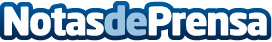 Mila Mendoza en la Feria del libro de Miami este 22 de NoviembreLa prestigiosa Feria del libro de Miami contará con la presencia de Arturo Pérez Reverte como invitado especial y reunirá a más de 80 escritores hispanosDatos de contacto:Mila Mendoza www.milamendoza.com4079695900Nota de prensa publicada en: https://www.notasdeprensa.es/mila-mendoza-en-la-feria-del-libro-de-miami Categorias: Internacional Nacional Literatura Entretenimiento Eventos http://www.notasdeprensa.es